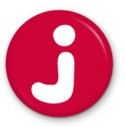 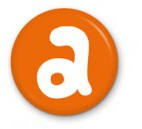 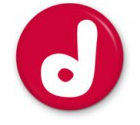 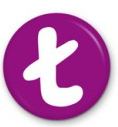 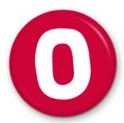 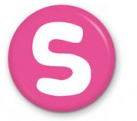 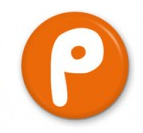 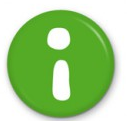 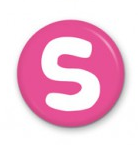 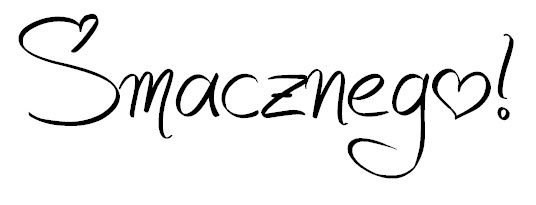 ŚNIADANIEII ŚNIADANIEOBIADPODWIECZOREKSZWEDZKI PONIEDZIAŁEK    22.04.2024SZWEDZKI PONIEDZIAŁEK    22.04.2024SZWEDZKI PONIEDZIAŁEK    22.04.2024SZWEDZKI PONIEDZIAŁEK    22.04.2024płatki jęczmienne na mleku,szwedzki stół do wyboru: pieczywo żytnie z masłem, wędlina, ser, jajko na twardo, dżem, świeże warzywa, herbata miętowajabłkozupa krem brokułowa,naleśniki z serem białym i musem jogurtowo truskawkowym, surówka z tartej marchewki, lemoniada pomarańczowapieczywo żytnie z masłem,pasztet drobiowy, sałata, ogórek kiszony,kawa na mleku / herbataAlergeny: 1, 3, 7Alergeny:Alergeny: 1, 3, 7, 9Alergeny: 1, 7OWOCOWY WTOREK    23.04.2024OWOCOWY WTOREK    23.04.2024OWOCOWY WTOREK    23.04.2024OWOCOWY WTOREK    23.04.2024grahamka z masłem,  twarożek z truskawkami, listek świeżej mięty, kakao / herbatasok naturalny tłoczony na zimno: jabłko, seler naciowy, cytrynazupa jarzynowa,sznycle z duszoną cebulą, kasza bulgur, kapusta zasmażana z koperkiem, kompot owocowyryż zapiekany z duszonym jabłkiem, jogurt z cynamonem, mleko / herbataAlergeny: 1, 7Alergeny: 7Alergeny: 1, 3, 7, 9Alergeny: 1, 4, 7JOGURTOWA ŚRODA    24.04.2024JOGURTOWA ŚRODA    24.04.2024JOGURTOWA ŚRODA    24.04.2024JOGURTOWA ŚRODA    24.04.2024kasza kukurydziana na mleku,chleb żytni z masłem,  polędwica, ser żółty, sałata, rzodkiewka,herbata owocowajogurt naturalny z kawałkami gruszkirosół z makaronem, pulpet rybny w sosie koperkowym, purée ziemniaczane, surówka z buraków i jabłka, kompot wiśniowyszarlotka z jabłkami – wypiek własny,kawa na mleku / herbataAlergeny: 1, 7Alergeny:Alergeny: 1, 3, 4, 7, 9Alergeny: 1, 3, 7WARZYWNY CZWARTEK    25.04.2024WARZYWNY CZWARTEK    25.04.2024WARZYWNY CZWARTEK    25.04.2024WARZYWNY CZWARTEK    25.04.2024chleb pełnoziarnisty z masłem,pasta z sera białego z pieczoną papryką,koperek, kakao / herbatakolorowe warzywa do chrupaniazupa z soczewicy, spaghetti z mięsem mielonym, pomidorami i świeżą bazylią, ogórek z koperkiem,  kompot porzeczkowychleb razowy z masłem, pasta z wędzonej makreli z pomidorami, ogórek kiszony,herbata z cytryną,kiwiAlergeny: 1, 7Alergeny: 7Alergeny: 1, 3, 7, 9Alergeny: 1, 7, 9KOKTAJLOWY PIĄTEK    26.04.2024KOKTAJLOWY PIĄTEK    26.04.2024KOKTAJLOWY PIĄTEK    26.04.2024KOKTAJLOWY PIĄTEK    26.04.2024kuleczki zbożowe z miodem na mleku,chleb żytni z masłem, omlet ze szczypiorkiem, pomidor,    herbata owocowakoktajl mleczno jogurtowy z musem z moreli i marchewkizupa pieczarkowa, filet z kurczaka w panierce, puree ziemniaczane, surówka z białej kapusty colesław, kompot truskawkowyrogal maślany, jogurt naturalny z owocami, herbata z cytryną, marchewkaAlergeny: 1, 7, 9Alergeny:Alergeny: 1, 7, 9Alergeny: 1, 7ALERGENYPodane w jadłospisie liczby oznaczają wymienione niżej alergenyALERGENYPodane w jadłospisie liczby oznaczają wymienione niżej alergenyALERGENYPodane w jadłospisie liczby oznaczają wymienione niżej alergenyALERGENYPodane w jadłospisie liczby oznaczają wymienione niżej alergenySUBSTANCJE LUB PRODUKTY POWODUJĄCE ALERGIE LUB REAKCJE NIETOLERANCJI (wg załącznika II do Rozporządzenia Parlamentu Europejskiego i Rady UE Nr 1169/2011 z dnia 25 sierpnia 2011 r.)SUBSTANCJE LUB PRODUKTY POWODUJĄCE ALERGIE LUB REAKCJE NIETOLERANCJI (wg załącznika II do Rozporządzenia Parlamentu Europejskiego i Rady UE Nr 1169/2011 z dnia 25 sierpnia 2011 r.)SUBSTANCJE LUB PRODUKTY POWODUJĄCE ALERGIE LUB REAKCJE NIETOLERANCJI (wg załącznika II do Rozporządzenia Parlamentu Europejskiego i Rady UE Nr 1169/2011 z dnia 25 sierpnia 2011 r.)SUBSTANCJE LUB PRODUKTY POWODUJĄCE ALERGIE LUB REAKCJE NIETOLERANCJI (wg załącznika II do Rozporządzenia Parlamentu Europejskiego i Rady UE Nr 1169/2011 z dnia 25 sierpnia 2011 r.)Zboża zawierające glutenSkorupiaki i produkty pochodneJaja i produkty pochodneRyby i produkty pochodneOrzeszki ziemne (arachidowe) i produkty pochodneSoja i produkty pochodneMleko i produkty pochodneOrzechySeler i produkty pochodneGorczyca i produkty pochodneNasiona sezamu i produkty pochodneDwutlenek siarki i siarczyny w stężeniach powyżej 10mg/kg lub 10 mg/litr w przeliczeniu na całkowitą zawartość SO2 dla produktów w postaci gotowej bezpośrednio do spożycia lub w postaci przygotowanej do spożycia zgodnie z instrukcjami wytwórców.Łubin i produkty pochodne.Mięczaki i produkty pochodne. Zboża zawierające glutenSkorupiaki i produkty pochodneJaja i produkty pochodneRyby i produkty pochodneOrzeszki ziemne (arachidowe) i produkty pochodneSoja i produkty pochodneMleko i produkty pochodneOrzechySeler i produkty pochodneGorczyca i produkty pochodneNasiona sezamu i produkty pochodneDwutlenek siarki i siarczyny w stężeniach powyżej 10mg/kg lub 10 mg/litr w przeliczeniu na całkowitą zawartość SO2 dla produktów w postaci gotowej bezpośrednio do spożycia lub w postaci przygotowanej do spożycia zgodnie z instrukcjami wytwórców.Łubin i produkty pochodne.Mięczaki i produkty pochodne. Zboża zawierające glutenSkorupiaki i produkty pochodneJaja i produkty pochodneRyby i produkty pochodneOrzeszki ziemne (arachidowe) i produkty pochodneSoja i produkty pochodneMleko i produkty pochodneOrzechySeler i produkty pochodneGorczyca i produkty pochodneNasiona sezamu i produkty pochodneDwutlenek siarki i siarczyny w stężeniach powyżej 10mg/kg lub 10 mg/litr w przeliczeniu na całkowitą zawartość SO2 dla produktów w postaci gotowej bezpośrednio do spożycia lub w postaci przygotowanej do spożycia zgodnie z instrukcjami wytwórców.Łubin i produkty pochodne.Mięczaki i produkty pochodne. Zboża zawierające glutenSkorupiaki i produkty pochodneJaja i produkty pochodneRyby i produkty pochodneOrzeszki ziemne (arachidowe) i produkty pochodneSoja i produkty pochodneMleko i produkty pochodneOrzechySeler i produkty pochodneGorczyca i produkty pochodneNasiona sezamu i produkty pochodneDwutlenek siarki i siarczyny w stężeniach powyżej 10mg/kg lub 10 mg/litr w przeliczeniu na całkowitą zawartość SO2 dla produktów w postaci gotowej bezpośrednio do spożycia lub w postaci przygotowanej do spożycia zgodnie z instrukcjami wytwórców.Łubin i produkty pochodne.Mięczaki i produkty pochodne. GRAMATURA POSIŁKÓWGRAMATURA POSIŁKÓWGRAMATURA POSIŁKÓWGRAMATURA POSIŁKÓWŚniadanie:Zupa mlecznaPieczywoMasłoWędlina/ser żółtyPomidor, ogórekPapryka, rzodkiewkaNapójII śniadanie:OwoceWarzywaOrzechy, ziarenkaSok świeżyObiad:ZupaKotlet mielony, schabowy, z piersi kurczakaKlopsUdko kurczakaMięso duszone bez panierkiGulasz, mięso razem z sosemZiemniakiRyż, kasza, makaronSurówkaMizeriaWarzywa gotowane z wodyDodatek warzywa (pasek papryki, krążek marchewki)200 g35 g6 g15 g30 g20 g150 g80-100 g20-30 g5 g130 g250-300 g65 g60 g85 g55 g100-120 g150 g80-100 g100 g120 g70 g30 gPodwieczorek:PieczywoMasłoWędlinapomidor, ogórek, papryka, rzodkiewkaciastko, biszkoptciastoowocesałatkaplacki ziemniaczane, racuchy25 g4 g15 g20 g40 g100 g50 g70 g100 g